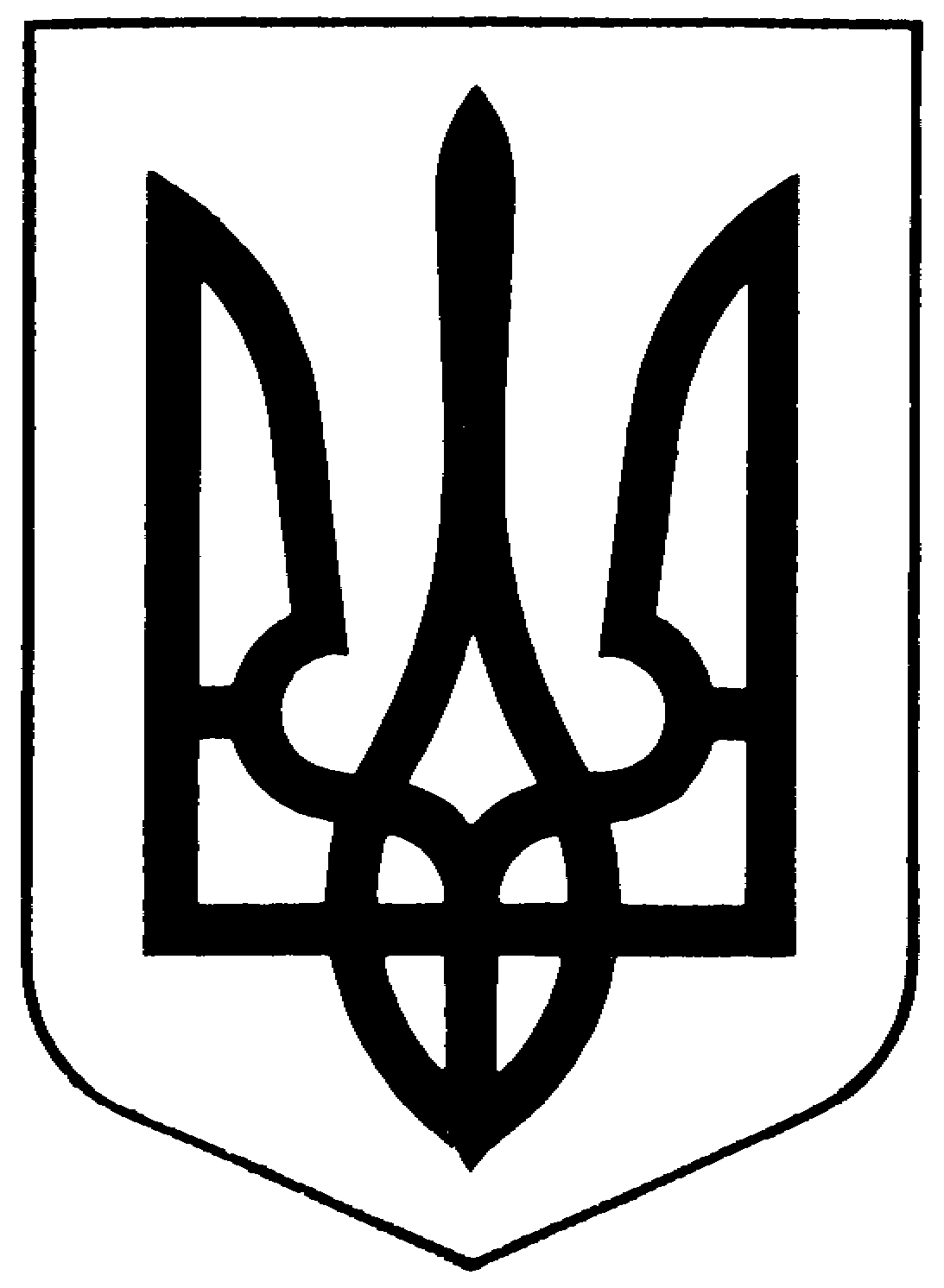 УКРАЇНАНОВОУШИЦЬКА СЕЛИЩНА РАДАНОВОУШИЦЬКОГО РАЙОНУ ХМЕЛЬНИЦЬКОЇ ОБЛАСТІР І Ш Е Н Н Я ХІІ селищної ради VІІ скликаннявід 21 грудня 2018 року №7смт. Нова УшицяПро затвердження Програми «Шкільний автобус»  Новоушицької селищної ради на 2019-2020 роки.        Розглянувши рішення виконавчого комітету Новоушицької селищної ради від 20 грудня  2018 року №960      , керуючись ст. ст. 10, 25, 26, 46, 59,60 Закону України «Про місцеве самоврядування в Україні» від 21.05.1997 року N280/97-ВР (із змінами і доповненнями),  Новоушицька селищна радаВИРІШИЛА:            1. Затвердити Програму «Шкільний автобус»  Новоушицької селищної ради на 2019-2020 роки (Додається)	2. Відділу освіти,молоді та спорту Новоушицької селищної ради організувати виконання даної програми.     	3 . Контроль за виконанням рішення  покласти на постійні комісії селищної ради з питань планування, фінансів, бюджету та соціально-економічного розвитку (голова комісії Олійник Т.В.) та з питань освіти, культури, охорони здоров’я, молоді, фізкультури і спорту та соціального захисту населення (голова комісії Григораш А.І.).            Селищний голова						О.Московчук                                                                    Програма«Шкільний автобус»  Новоушицької селищної ради на 2019-2020 рокиВступОрганізація регулярного підвезення учнів до місць навчання і додому є складовою частиною забезпечення реалізації прав громадян на здобуття загальної середньої освітип. 4 ст. 13 Закону України "Про освіту", статтею 21 Закону України "Про загальну середню освіту" та статтею 32 Закону України "Про місцеве самоврядування в Україні" передбачено забезпечення у сільській місцевості регулярного безоплатного підвезення до місць навчання та у зворотному напрямку учнів закладів загальної середньої освіти,  педагогічних працівників закладів освіти.В ОТГ за межею пішохідної доступності перебуває значна кількість учнів закладів загальної сереньої освіти,  яка потребує підвезення.Забезпечення Закону України "Про освіту", Закону України "Про загальну середню освіту", Закону України "Про місцеве самоврядування в Україні" в частині перевезення учнів та  педагогічних працівників планується здійснити шляхом:перевезенняшкільнимиавтобусами;укладення договорів з автотранспортними підприємствами, установами, організаціями усіх форм власності та перевізниками - фізичними особами на здійснення організованого підвезення або підвезення рейсовими автобусами (в разі потреби).З метою раціонального використання автобусів керівництво закладівз агальної сереньої освіти здійснюватиме коригування розкладу уроків та режиму освітнього процесу.Забезпечення шкільними автобусами проводиться за рахунок коштів державного,місцевого бюджету.Закупівля шкільних автобусів для організації перевезення учнів та педагогічних працівників здійснюється на тендерній основі в установленому порядку.Мета ПрограмиМетою Програми є:- виконання статтіп. 4 ст. 13 Закону України "Про освіту", статті 21 Закону України "Про загальну середню освіту" та статті  32 Закону України"Про місцеве самоврядування в Україні" щодозабезпечення регулярного безоплатного перевезення до місць навчання і додому учнів, педагогічних працівників сільської місцевості;- забезпечення доступності якісної освіти; - раціональне використання кадрового потенціалу педагогічних працівників закладів загальної середньо їосвіти. Основними завданнями Програми є:- забезпечення реалізації прав громадян на доступність і безоплатність здобуття загальної середньої освіти;- оптимізація мережі закладів загальної сереньої освіти; - створення парку шкільних автобусів для забезпечення регулярного безоплатного перевезення учнів закладі взагальної сереньої освіти, педагогічних працівників.Очікувані результати виконання ПрограмиВиконання Програми дасть можливість:- забезпечити соціальний захист учасників освітнього процесу, припинити негативні процеси у соціальній сфері села, досягти позитивних зрушень у забезпеченні життєдіяльності сільського населення;- створити оптимальну мережу закладів освіти у громаді;- створити у сільській місцевості належні умови для здобуття учнями повної загальної середньої освіти.Фінансування ПрограмиФінансове забезпечення здійснюється за рахунок коштів бюджету об’єднаної територіальної громади, коштів місцевих бюджетів (обласного, районного та сільських), коштів державного бюджету  та інших джерел, не заборонених чинним законодавством.Обсяг фінансування Програми є прогнозований. Загальний обсяг фінансових ресурсів, необхідних для реалізації заходів програми на 2019 рік – 5610,00 тис.грн., на 2020 р. –5930, 0 тис. грн.  Контроль за ефективністю використання коштів Програми покладається на  відділ фінансів Новоушицької селищної ради.Основні заходи щодо виконання програми«Шкільний автобус»Секретар селищної ради  			С.МегельЗмістзаходуВідповідальні виконавціСтрок виконанняОрієнтовні обсяги фінансуванняПридбаня автобусів для оновлення наявного парку шкільних автобусів та при оптимізації шкілВідділ освіти, молоді та спорту2019 -2020 рокиЗа рахунок коштів державного, обласного, місцевого бюджетів та позабюджетних коштів, не заборонених законодавствомВикористання шкільних автобусів для підвезення випускників шкіл до пунктів проведення зовнішнього незалежного оцінювання.Відділ освіти, молоді та спортуПостійноЗа рахунок коштів місцевого бюджету та позабюджетних коштів, не  заборонених законодавством, коштів батьків (опікунів)Використання шкільних автобусів з метою підвезення учасників (дітей, вчителів) при проведенні всеукраїнських, обласних, районних, громади конкурсів, свят, змагань, нарад, семінарів,фестивалів,організація екскурсій,відпочинку,літніх таборів тощо (за наявності фінансування або за кошти учасників ) Відділ освіти, молоді та спортуПостійноЗа рахунок коштівмісцевого бюджету та позабюджетних коштів, не забороненихзаконодавством, коштів батьків,учасниківПерегляд та закріплення за закладами загальної сереньої освіти територій обслуговування з урахуванням потреби в організації перевезення учнів та педагогічних працівників (згідно маршрутів)Відділ освіти, молоді та спорту2019 -2020 рокиЗа рахунок коштівмісцевого бюджету, державної субвенції та позабюджетних коштів,  не забороненихзаконодавствомРозроблення і затвердження, погодження транспортних маршрутів для перевезення учнів та педагогічних працівників (при потребі).Закладизагальної середньої освіти, відділ освіти, молоді та спорту2019 -2020 рокиЗа рахунок коштівмісцевого бюджету, державної субвенції та позабюджетних коштів, не забороненихзаконодавствомПередбачити щороку під час складання проекту місцевого бюджету коштів, необхідних для утримання транспортних засобів, забезпечення паливо-мастильними матеріалами та безпечної експлуатації транспортних засобівВідділ освіти, молодітаспорту2019 -2020 рокиЗа рахунок коштів місцевого бюджету та державної субвенції та позабюджетних коштів, не забороненихзаконодавствомЗабезпечити виготовлення проїзних квитків для учнів та педагогічних працівників, які користуються правом безоплатного проїзду.Відділ освіти, молодітаспортуЩорічнодо 10 вересняЗа рахунок коштівмісцевого бюджетуПроводити технічний огляд шкільних автобусів щомісячно відповідальним (згідно графіку) та відповідно встановлених термінів Дунаєвецьким ВДАІ з використанням діагностичного обладнанняВідділ освіти, молодітаспортуПостійноЗа рахунок коштівмісцевого бюджетуПроводити організацію навчання для медичних сестер (укладання договорів) для забезпечення випуску на маршрут шкільних автобусівВідділ освіти, молодітаспортуВідповіднодопотребЗа рахунок коштів місцевого бюджетуЗдійснювати щоденний випуск на маршрут шкільного автобуса директоромшколи (відповідно наказу)Заклади загальної середньої освіти, відділ освіти, молодітаспортуПостійноЗа рахунок коштівмісцевого бюджетуПроводити медичний огляд водіївЗаклади загальної середньої освіти,відділ освіти, молодітаспортуПостійноЗа рахунок коштівмісцевого бюджетуЗдійснювати  контроль за виконанням Правил дорожнього руху під  час перевезення учнівЗаклади загальної середньої освіти,відділ освіти, молодітаспортуПостійноНе потребуєЗабезпечити перевезення учнів і педагогів згідно з потребами Заклади загальної середньої освіти,відділ освіти, молодітаспортуПостійноЗа рахунок коштівмісцевого бюджетуВикористовувати рейсові автобуси та послуги перевізників у разі потребиВідділ освіти, молодітаспортуПостійноЗа рахунок коштівмісцевого бюджету та позабюджетних коштів, не забороненихзаконодавством№Видатки2019 рік2020 рік1Заробітна плата та нарахування на заробітну плату водіїв1100000 грн.1200000 грн.2Придбання (паливо-мастильних матеріалів,запчастин, дорожніх аптечок та їх поповнення ) та інше1800000 грн.2000000 грн.3Послуги по утриманню та експлуатації транспортних засобів160000 грн.180000 грн.4Оплата послуг із страхування транспортних засобів, страхування водіїв відповідно до законодавства50000 грн.50000грн.5Придбання автобуса2500000 грн.25 00000 грн.